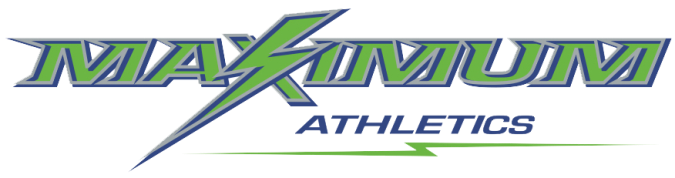 Woodlands Class Schedule August 1st  2022 thru July 31st 2023Preschool -Boys and GirlsMini Mites Ages 18months to 3yrs (45 minutes)	Mon	10:15am       Coach Andrea		Mon              5:15pm        Coach Lucy	 	Wed              5:15pm        Coach Angie		Dyna-Mites Ages 3yrs to 4yrs       Mon           9:15am       Coach Andrea       Mon           4:15pm       Coach Angie	Tues 	4:15pm	Coach Angie	Wed	4:15pm	Coach Angie	Thurs 	4:15pm	Coach Angie        Fri                5:15pm         Coach AngieKinder-Mites Ages 4yrs to 5yrs       Mon              11:15am          Coach Andrea       Mon              4:15pm            Coach Lucy       Mon              5:15pm            Coach Angie       Mon              6:15pm            Coach Angie  	Wed 	6:15pm	    Coach Angie       Thurs            5:15pm            Coach Angie       Fri                  4:15pm           Coach AngieDyna/Kinder Mites Ages 3yrs to 5yrs      Sat                 9:00am             Coach EmmaGirls Developmental GymnasticsLevel 1	5-7yrs	Mon	4:30pm	Coach Grace	5-7yrs	Mon	6:30pm	Coach Caleb	5-7yrs	Tues	5:30pm	Coach Caleb	5-7yrs	Wed 	5:30pm	Coach Emma	5-7yrs	Thurs 	4:30pm	Coach Caleb	5-7yrs	Fri	6:30pm	Coach Caleb	5-7yrs	Sat	11:00am 	Coach Caleb	8&up	Mon	4:30pm	Coach Shelby	8&up 	Tues 	4:30pm	Coach Caleb	8&up	Wed 	4:30pm	Coach Emma 	8&up 	Thurs 	5:30pm 	Coach Shelby	8&up 	Sat 	10:00am 	Coach CalebLevel 2	5-7yrs	Mon	5:30pm	Coach Grace	5-7yrs 	Thurs 	5:30pm 	Coach Emma	5-7yrs	Fri	4:30pm	Coach Grace	5-7yrs 	Fri 	5:30pm 	Coach Shelby	8&up	Mon	7:30pm	Coach Grace	8&up 	Wed 	6:30pm 	Coach Shelby	8&up 	Thurs 	4:30pm 	Coach Emma	8&up 	Thurs 	5:30pm 	Coach Caleb	8&up 	Fri 	6:30pm 	Coach Grace	All Ages 	Sat 	10:00am           Coach Emma Level 3	All Ages	Mon	6:30pm	Coach Grace	All Ages	Fri 	5:30pm	Coach GracePower Tumbling  – Boys and GirlsLevel 1	6-9yrs 	Mon 	4:30pm 	Coach Caleb	6-9yrs 	Wed 	5:30pm 	Coach Shelby	10&up 	Mon 	7:30pm 	Coach Caleb	10&up 	Thurs 	7:30pm 	Coach Erin	All Ages 	Sat 	11:00am           Coach Emma	Level 2	6-9yrs 	Tues 	5:30pm 	Coach Emma	10&up 	Tues 	6:30pm 	Coach Caleb	10&up 	Fri 	5:30pm 	Coach CalebLevel 3	All Ages	Thurs	7:00pm	Coach DerrickBeginning Cheer (Ages 8&up) – Boys and Girls	8 And Up	Thurs	6:30pm	Coach Erin Adult Gymnastics – Boys and Girls	Gymnastics	Thurs	7:45pm	Coach DerrickHomeschool – Boys and Girls	5 and Up	Tues 	1:00pm	Coach JeffBoys Gymnastics (Ages 5&up)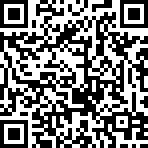 Level 1		All Ages	Mon 	5:30pm             Coach Caleb	All Ages	Thurs	7:30pm	Coach CalebLevel 2       All Ages        Thurs           6:00pm             Coach DerrickNinja Warrior (Ages 5&up)  – Boys and Girls	5-8yrs 	Mon 	6:30pm 	Coach Shelby	5-8yrs 	Wed 	6:30pm 	Coach Caleb	5-8yrs	Thurs 	4:30pm 	Coach Shelby	5-8yrs 	Fri 	4:30pm 	Coach Shelby	9&up 	Mon 	5:30pm 	Coach Shelby	9&up 	Wed 	4:30pm 	Coach Shelby	9&up 	Thurs 	6:30pm 	Coach ShelbyAerial Silks (Ages 8&up)	Level 1	Mon	4:30pm        Coach MaryAnn	Level 1	Mon	5:30pm        Coach MaryAnn	Level 1	Tues	4:30pm        Coach Lindsay	Level 1	Tues 	5:30pm        Coach Lindsay	Level 1	Wed	5:30pm        Coach Lindsay	Level 1 	Wed	6:30pm        Coach Lindsay	Level 2	Mon	6:30pm        Coach MaryAnn	Level 2	Tues 	6:30pm        Coach Lindsay	Level 2	Wed	4:30pm        Coach Lindsay	Level 3	Wed	7:30pm        Coach Lindsay